INDICAÇÃO Nº 4933/2018Sugere ao Poder Executivo Municipal que proceda a instalação de braço de luz e lâmpada no poste localizado no final da Rua Dr. Alfredo Ribeira Nogueira, próximo a linha férrea nas Chácaras Glebas Califórnia;Excelentíssimo Senhor Prefeito Municipal, Nos termos do Art. 108 do Regimento Interno desta Casa de Leis, dirijo-me a Vossa Excelência para sugerir que, por intermédio do Setor competente, proceda a instalação de braço de luz e lâmpada no poste localizado no final da Rua Dr. Alfredo Ribeira Nogueira, próximo a linha férrea nas Chácaras Glebas Califórnia.Justificativa:Este vereador esteve em visita ao local e pôde constatar a falta de braço de luz e lâmpada em alguns postes localizados na referida rua. No local existem chácaras, o qual a noite fica muito escuro sem iluminação trazendo insegurança aos moradores do local.Plenário “Dr. Tancredo Neves”, em 31 de Outubro de 2.018.Marcos Antonio Rosado MarçalMarcos Rosado-vereador-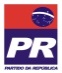 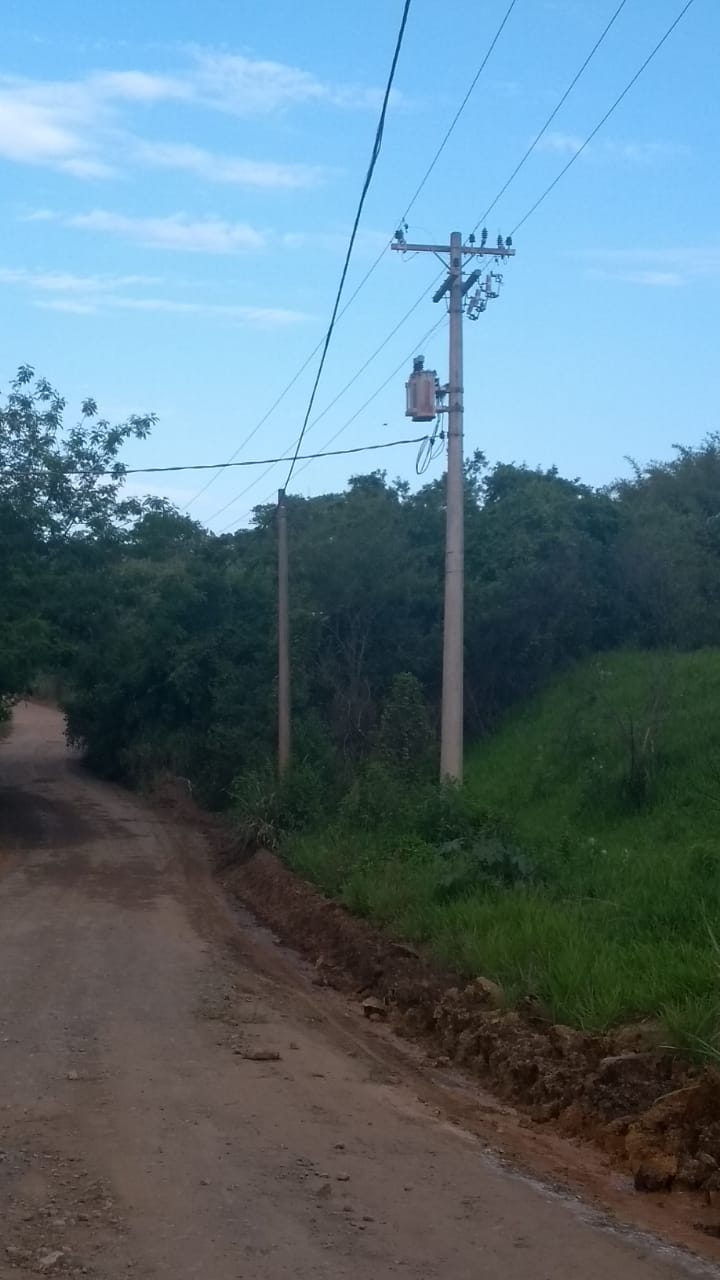 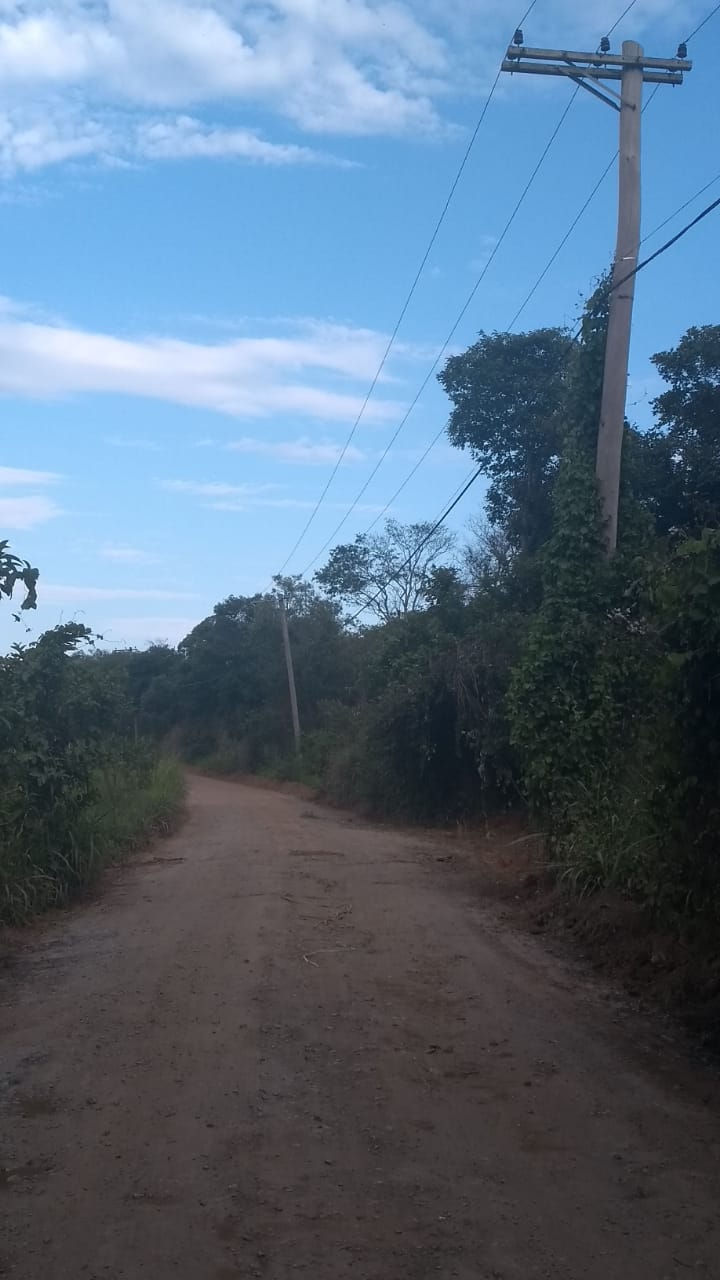 